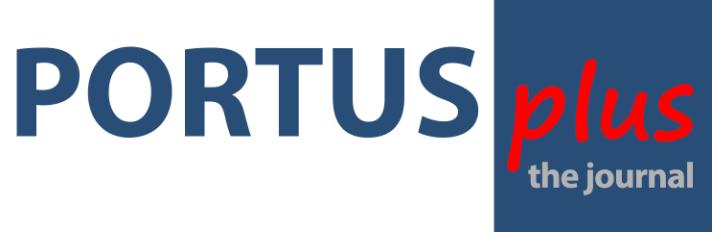 DICHIARA- di impegnarsi a produrre elaborati originali o comunque non sottoposti a vincoli di qualsiasi natura, liberando l’editore RETE da qualsiasi responsabilità in caso di dichiarazioni non veritiere;- di avere tutti i diritti ad autorizzare l’editore RETE a pubblicare il paper in edizione cartacea e digitale su internet ed eventualmente a ri-editarlo, anche su diverso supporto;- di autorizzare sin da ora l’editore RETE a dare diffusione e a promuovere il paper nei modi che riterrà più idonei;- che la pubblicazione del paper in nessun modo infrange i diritti di terze parti, non viola nessuna norma penale e solleva l’editore RETE da tutti i danni e i costi conseguenti che potrebbero risultare dalla pubblicazione;- e inoltre di avere il permesso scritto senza limiti di tempo, territorio, o lingua dai proprietari delle immagini e delle diverse parti del paper coperte da copyright, così come definito in questa dichiarazione e senza costi o spese per l’editore RETE, liberando lo stesso da qualsiasi responsabilità in caso di dichiarazioni non veritiere.Il sottoscritto fornisce (ai sensi del DLG 196/2003 art. 7,13,23) il proprio consenso affinché i dati personali, come pure quelli che potranno essere richiesti in futuro ad integrazione dei suddetti, vengano trattati e comunicati a terzi esclusivamente per scopi inerenti l'attività dichiarata.Data……………………………….Firma…………………………………………….PORTUSplus_the online Journal of RETERETE Publisher, , ISSN: 2039-6422ALLEGATO ADichiarazione di responsabilitàDichiarazione di responsabilitàIl/La sottoscritto/a  Ente/Istituzioned’appartenenza Via/n.° CAP Città Paese/Stato Tel. Fax. E-mail 